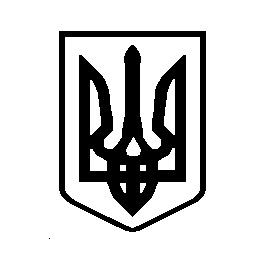 УКРАЇНАВИШГОРОДСЬКА МІСЬКА РАДАВИКОНАВЧИЙ КОМІТЕТ		          РОЗПОРЯДЖЕННЯ № 64від  27 травня 2020 року                                                                                       м. ВишгородПро послаблення протиепідемічних заходівНа виконання протоколу засідання Київської обласної комісії з питань техногенно-екологічної безпеки та надзвичайних ситуацій №16 від 25.05 2020 року з урахуванням тимчасових рекомендацій, затверджених Постановою санітарного лікаря України від 21.05.2020 року №23 «Про затвердження Тимчасових рекомендацій щодо організації протиепідемічних заходів при наданні послуг з перевезення пасажирів на період карантину у зв’язку з поширенням коронавірусної хвороби (COVID-19)», від 21.05.2020 року №25 «Про затвердження Тимчасових рекомендацій щодо організації протиепідемічних заходів у закладах дошкільної освіти у закладах дошкільної освіти на період карантину у зв’язку з поширенням коронавірусної хвороби (COVID-19)», від 21.05.2020 року №22 «Про затвердження Тимчасових рекомендацій щодо організації протиепідемічних заходів в готелях на період карантину у зв’язку з поширенням коронавірусної хвороби (COVID-19)» ст. ст. 30, 42 Закону України «Про місцеве самоврядування в Україні»:ВІДНОВИТИ:здійснення регулярних та нерегулярних пасажирських перевезень автомобільним транспортом з 26.05.2020;відвідування закладів дошкільної освіти з 01.06.2020 року:1.2.1. рекомендувати керівникам дошкільних навчальних закладів                                  м. Вишгород з 27.05.2020 року відкликати педагогічних та непедагогічних працівників з простою.діяльність готелів (крім функціонування ресторанів у готелях) за умови забезпечення протиепідемічних заходів на період карантину.проведення спортивних заходів без глядачів, в яких беруть участь не більше ніж 50 осіб, за умови забезпечення протиепідемічних заходів на період карантину.проведення релігійних заходів за умови забезпечення протиепідемічних заходів на період карантину.	 Контроль за виконанням цього розпорядження покласти на заступника міського голови з питань діяльності виконавчих органів ради Іванова Т.С.       Міський голова                                                                    Момот О.В.			                     Буренок